KS2 Year 3 Long term overview 2019 2020										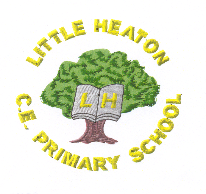 Autumn 1Autumn 2Spring  1Spring 2Summer 1Summer 2WritingA losing taleDiscussion textA folk taleInformation textA warning storyA fantasy talePersuasionA finding taleAdvertsLegendsExplanationMathsPlace valueAddition and subtractionMultiplication and divisionPlace valueAddition and subtractionMultiplication and divisionMultiplication and divisionMoneyStatisticsLength and perimeterFractionsMultiplication and divisionMoneyStatisticsLength and perimeterFractionsFractionsTimeProperties of shapeMass and capacity.FractionsTimeProperties of shapeMass and capacity.PSHEHeartsmart Curriculum Get HeartsmartDon’t forget to let love in.
Too much selfie isn’t healthy.Don’t rub it in, rub it out.Fake is a mistake.No way through, isn’t true.ScienceRocks  Forces and magnets.Light and darkAnimals and humansPlants and growthPractical experimentsHumanitiesHistory and GeographyStone AgeExtreme earth part 1 Volcanoes / earthquakesWW2 (local history)Wonderful WorldAncient EgyptEgyptExpressive ArtsCave Painting3D volcanoesShadow PuppetsGeorgia O’KeefeGreat Bread Bake OffPaper MacheMusic focusLet Your Spirit FlyGlockenspiel Rochdale Music ServiceClarinetRochdale Music ServiceClarinetThe Dragon SongBringing Us TogetherComputingOnline SafetyBloggingTouch typingEmailsAnimationCreative codingR.E.What do people believe about God?Why are festivals important to communities?What does it mean to be a Christian in Britain today?Why do Christians call the day Jesus died ‘Good Friday’?Why do people pray?Why is the Bible important to Christians?P.E (One Goal)BasketballHockeyGymnasticsTag-RugbyCricket     Athletics